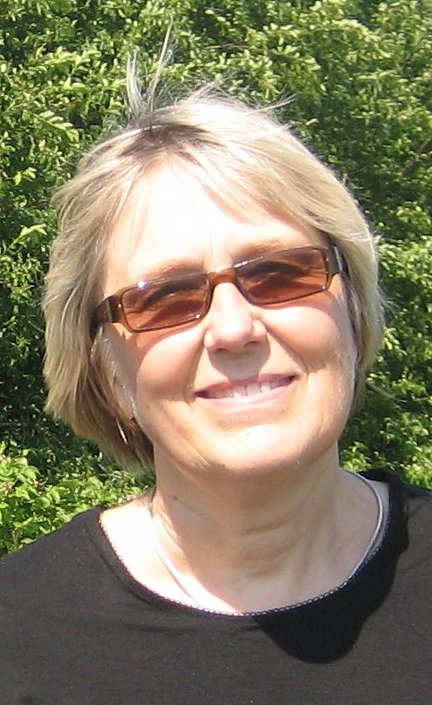 Jette Arneborg (PI-2)Born: 1952 – Danish citizenCurrent position: Museum curator, Senior ResearcherAffiliation: National Museum of Denmark, Frederiksholms Kanal 12, DK-1220 CopenhagenEducation: 1991 PhD, Archaeology, Prehistory, University of Copenhagen, 1984 MA, Medieval Archaeology, University of Aarhus, 1973 BA, History, University of CopenhagenOther positions, actual: 2000 - 2013	Ministry of Science, Innovation and Higher Education: The Commission for Scientific Research in Greenland 2008 – 2015. Honorary fellow. University of Edinburgh2002 – 2014. External examiner, Medieval Archaeology, Aarhus University 2008 - 2014 	External examiner. Greenland University, Nuuk2009 – 2012 EFS Pool of Reviewers.2010 - Ministry of Science, Innovation and Higher Education:Danish Polar Research Dialogue group.Editorial board, Archaeologia Islandica. Fornleifastofnum Íslands.Editorial board, Journal of the North AtlanticExperience:  fieldwork, teaching & lecturing, exhibitions:Archaeological fieldwork in Denmark, Sweden and Greenland.  Teaching and lecturing at the universities in Copenhagen, Aarhus, Nuuk, Stockholm. Lund, Kiel, Edinburgh, Maryland, Wisconsin-Madison. Participated in – and arranged national and international conferences and workshops. Exhibitions: Among others: Vikings of the North Atlantic Smithsonian, Museum of Natural History 2000,  Permanent exhibition on the Norse Greenlanders at the Danish National Museum 2010. Director of large scale fieldwork in Greenland in connection to Danish IPY (International Polar Year) research 2007-2011.Ten relevant publications during the last five years (2008-12) Submitted. Price, T.D. and J. Arneborg: The Peopling of the North Atlantic: Isotopic Results from Greenland. In T.D. Price (ed): Viking Settlers of the North Atlantic: An Isotopic Approach. Journal of the North Atlantic. Submitted. Arneborg, J. Approaches to Historical Norse Archaeology in Greenland. In: C. Smith (ed) Encyclopedia of Global Archaeology. Springer Verlag.Submitted.  Arneborg, J. Norse Greenland- the research of abandonment. In: Mette Svart Kristiansen, Else Roesdahl and  James Graham-Campbell:  40 Years of Medieval Archaeology. Aarhus University Press.2012.  Jørgensen, L.,  B. Grønnow, J. Arneborg and H.C. Gulløv: At ordne min verden – billeder af inuits og nordboernes mentale landskaber gennem 4500 år. Festskrift til HM Dronning Margrethe II, Det Kongelige Danske Videnskabernes Selskab.2012. Arneborg, J. , J. Heinemeier and N. Lynnerup (eds.): Greenland Isotope Project: Diet in Norse Greenland AD 1000–AD 1450. Journal of the North Atlantic, Special volume  3. 135 pp.2012. Arneborg, J., N. Lynnerup, J. Heinemeier, J. Møhl, N. Rud, and Á. E. Sveinbjörnsdóttir: Norse Greenland Dietary Economy ca. A.D. 980–ca. A.D. 1450: Introduction. In: Arneborg, J. , J. Heinemeier and N. Lynnerup (eds.): Greenland Isotope Project: Diet in Norse Greenland AD 1000–AD 1450. Journal of the North Atlantic, Special volume  3: 1-39.2012. Nelson, D.E.,  J. Møhl, J. Heinemeier, and J. Arneborg: Stable Carbon and Nitrogen Isotopic Measurements of the Wild Animals Hunted by the Norse and the Neo-Eskimo People of Greenland. In: Arneborg, J. , J. Heinemeier and N. Lynnerup (eds.): Greenland Isotope Project: Diet in Norse Greenland AD 1000–AD 1450. Journal of the North Atlantic, Special volume  3:40-50.2012. Nelson, D.E., N. Lynnerup, and J. Arneborg: A First Isotopic Dietary Study of the Greenlandic Thule Culture. In: Arneborg, J. , J. Heinemeier and N. Lynnerup (eds.): Greenland Isotope Project: Diet in Norse Greenland AD 1000–AD 1450. Journal of the North Atlantic, Special volume  3:51-64.2012. Nelson, D.E.,  J. Heinemeier, J. Møhl, and J. Arneborg: Isotopic Analyses of the Domestic Animals of Norse Greenland. In: Arneborg, J. , J. Heinemeier and N. Lynnerup (eds.): Greenland Isotope Project: Diet in Norse Greenland AD 1000–AD 1450. Journal of the North Atlantic, Special volume  3:77-92.2012. Nelson, D.E., J. Heinemeier, N. Lynnerup, Á.E. Sveinbjörnsdóttir, and J. Arneborg: An Isotopic Analysis of the Diet of the Greenland Norse. Arneborg, J. , J. Heinemeier and N. Lynnerup (eds.): Greenland Isotope Project: Diet in Norse Greenland AD 1000–AD 1450. Journal of the North Atlantic, Special volume  3: 93-118.2012. Arneborg, J., N. Lynnerup, and J. Heinemeier: Human Diet and Subsistence Patterns in Norse Greenland A.D. c.980–A.D. c.1450. Archaeological interpretations. In: Arneborg, J. , J. Heinemeier and N. Lynnerup (eds.): Greenland Isotope Project: Diet in Norse Greenland AD 1000–AD 1450. Journal of the North Atlantic, Special volume  3:119-133.2012. Masson-Delmotte, V., D. Swingedouw, D. Landais, M.-S. Seidenkrantz, E. Gauthier, V. Bichet, C. Massa, B. Perren,  V. Jomelli, G. Adalgeirsdottir, Hesselbjerg Christensen, J. Arneborg, U. Bhatt, D.A. Walker, B. Elberling, F. Gillet-Chaulet, C. Ritz, H. Gallée, M. Van Den Broeke, X. Fettweis, A. De Vernal, & B. Vinther. Greenland climate change: from the past to the future. Wiley Interdisciplinary Reviews. WIREs Clim Change 2012. Doi: 10.1002/wcc.186 2012. Arneborg, J. and C.K. Madsen: Resources, mobility and cultural identity in Norse Greenland 2005-2010. In. Gulløv, H.C., P.A. Toft and C.P. Hansgaard (eds.). Northern Worlds – Challenges and solutions. Report from workshop 2 at the National Museum, 1 November 2011:137-141. http://nordligeverdener.natmus.dk/fileadmin/user_upload/temasites/nordlige_verdener/nordlige_verdener/Workshop_2_Challenges_and_Solutions/Challenges_and_solutions.pdf2012. Arneborg, J.  Churches, Christianity and magnate farmers in the Norse Eastern Settlement. In:  Gulløv, H.C., P.A. Toft and C.P. Hansgaard (eds.). Northern Worlds – Challenges and solutions. Report from workshop 2 at the National Museum, 1 November 2011: 167 – 170. http://nordligeverdener.natmus.dk/fileadmin/user_upload/temasites/nordlige_verdener/nordlige_verdener/Workshop_2_Challenges_and_Solutions/Challenges_and_solutions.pdf2012. Arneborg, J. Greenland dietary economy. In:  Gulløv, H.C., P.A. Toft and C.P. Hansgaard (eds.). Northern Worlds – Challenges and solutions. Report from workshop 2 at the National Museum, 1 November 2011: 171-173. http://nordligeverdener.natmus.dk/fileadmin/user_upload/temasites/nordlige_verdener/nordlige_verdener/Workshop_2_Challenges_and_Solutions/Challenges_and_solutions.pdf2012. Dugmore, Andrew J., T.H. McGovern, O. Vésteinsson, J. Arneborg, R.T. Streeter and C. Keller , Christian ; Skeeter, R. T. ; MacGovern, T. H.: Cultural adaptation, compounding vulnerabilities and conjunctures in Norse Greenland. Poster, Planet under Pressure, London, Storbritannien, 26. marts 2012 - 29. december 2012. 2012. J. Dugmore, T. H. McGovern, O. Vesteinsson, J. Arneborg, R. Streeter, C. Keller (2012): Cultural adaptation, compounding vulnerabilities and conjunctures in Norse Greenland. PNAS (Proceedings of the National Academy of Sciences). Online publication date: 27-Feb-2012. http://www.pnas.org/content/109/10/3658.full?sid=208d1a37-f4f2-40a1-9848-5c6f189dc6fa2012. Arneborg, J. G. Nyegaard and O. Vésteinsson  (eds).: Norse Greenland : Selected Papers from the Hvalsey Conference 2008. 196 s. Hvalsey Conference 2008, Qaqartoq. , 12. september 2008 - 18. september 2008. Journal of the North Atlantic. Special volume. 2. Eagle Hill Foundation2012. Arneborg, Jette, N.C. Clemmensen and F. Larsen: The "dairy Farm" of the Hvalsey Fjord Farm : Norse Greenland. Selected Papers from the Hvalsey Conference 2008. / s. 28-33 Konferencen: Hvalsey Conference 2008, Qaqartoq. , 12. september 2008 - 18. september 2008. Journal of the North Atlantic. Special volume. 2. Eagle Hill Foundation. Journal of the North Atlantic2011. Arneborg, J. Greenland dietary economy.I:  Nordlige verdener - ændringer og udfordringer : rapport fra workshop 1 på Nationalmuseet, 29. september 2010. København : Nationalmuseet, 2011. s. 81-83 2011. Arneborg, J. : Kirker, kristendom og storbønder i den norrøne Østerbygd. I: Nordlige verdener - ændringer og udfordringer : rapport fra workshop 1 på Nationalmuseet, 29. september 2010. København : Nationalmuseet, 2011. s. 78-80 2011. Arneborg, J. and C.K. Madsen: Ressourcer, mobilitet og kulturel identitet i det norrøne Grønland 2005-2010. I: Nordlige Verdener - ændringer og udfordringer : rapport fra workshop 1 på Nationalmuseet, 29. september 2010. København : Nationalmuseet, 2011. s. 69-70 2011. Edwards, K. J. E.J.  Schofield, and J. Arneborg: Was Erik the Red´s Brattahlið located at Qinngua? : a dissenting view. / I: Viking and Medieval Scandinavia. 2011 ; vol. 6, s. 83–99 2010. Arneborg, J. Brattahlids beliggenhed. Grønland. 2010 ; vol. 58, nr. 4, s. 320-328 2010. Sveinbjörnsdóttir, Á.E. J. Heinemeier, J. Arneborg, N. Lynnerup,  G. Ólafsson, and G. Zoëga: Dietary reconstruction and reservoir correction of 14C dates on bones from pagan and early Christian graves in Iceland. /. I: Proceedings of the 20th International Radiocarbon Conference. 2010. s. 682-696 (Radiocarbon; 52:2/3).2009. Jette Arneborg, Fuuja Larsen & Niels-Christian Clemmensen: The ”Dairy Farm” of the Hvalsey Fjord Farm. Journal of the North Atlantic.  Special Volume 2, 2009–2010:24-30.2009. A.E.J.Ogilvie, J.M.Woollett, K. Smiarowski, J. Arneborg, S. Troelstra, A. Kuijpers, A. Pálsdóttir & T. McGovern. Seals and Sea Ice in Medieval Greenland. Journal of the North Atlantic Volume 2, 2009:60-81.2009. Hebsgaard, M.B, M. T.P. Gilbert, J. Arneborg, P.Heyn, M.E. Allentoft, M.Bunce, K.Munch, C. Schweger & E. Willerslev, 2009. The Farm Beneath the Sand’ – an archaeological case study on ancient ‘dirt’ DNA. Antiquity 83:430-444. 2008. Mikkelsen, Naja, Antoon Kuijpers & Jette Arneborg: The Norse in Greenland and late Holocene sea-level change. Polar Record 44(228): 45-50.2008. Jette Arneborg: Hvordan så det ud? NYT  118:232008. Jette Arneborg, Niels Lynnerup & Jan Heinemeier: Faroese Isotopes – a ”half-baked” study. Símunarbók. Fróðskapur – Faroese University Press 2008: 15-222008. Jette Arneborg, Jan Heinemeier & Niels Lynnerup: "....Husk at folk lever af flere ting end bare af brød". De norrøne grønlænderes kost. Nationalmuseets Arbejdsmark 2008:149-1602008. Jette Arneborg: The Norse Settlements in Greenland. I: Stefan Brink & Neil Price (red): The Viking World. Routledge London & New York: 558-597List of research grants within last five years (2008-12)2008 KVUG2011 KUAS20011 KVUG